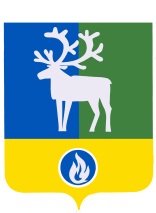 БЕЛОЯРСКИЙ РАЙОНХАНТЫ-МАНСИЙСКИЙ АВТОНОМНЫЙ ОКРУГ – ЮГРАдума БЕЛОЯРСКОГО РАЙОНАРешЕНИЕот 20 декабря 2021 года	                      № 92    О внесении изменений в приложение к решению Думы Белоярского района от 8 июня 2006 года № 42 Дума Белоярского района  решила:	1. Внести в приложение «Гарантии и компенсации для лиц, проживающих в Белоярском районе, работающих в органах местного самоуправления Белоярского района, муниципальных учреждениях Белоярского района» к решению Думы Белоярского района от 8 июня 2006 года № 42 «О гарантиях и компенсациях для лиц, проживающих в Белоярском районе, работающих в органах местного самоуправления Белоярского района, муниципальных учреждениях Белоярского района» следующие изменения:	1) в подразделе  4-1 «Общие положения о порядке компенсации расходов на оплату стоимости проезда и провоза багажа к месту использования отпуска и обратно» раздела 4 «Компенсация расходов на оплату стоимости проезда и провоза багажа к месту использования отпуска и обратно»:           а) пункт 4.10 изложить в следующей редакции:           «4.10. В случае отсутствия прямого маршрута к месту использования отпуска и обратно работодатель компенсирует работнику стоимость проезда по всем пунктам следования, при условии проезда в направлении места использования отпуска и обратно по кратчайшему маршруту следования, независимо от времени нахождения в промежуточном пункте следования. 	Об отсутствии прямого маршрута от места жительства к месту использования отпуска и обратно работник представляет справку, выданную организацией, осуществляющей продажу проездных и перевозочных документов (билетов).»;	б) дополнить пунктом 4.10.1 следующего содержания:	«4.10.1. В случаях, указанных в пунктах 4.9, 4.10, справки о минимальной стоимости проезда в соответствии с  установленными категориями проезда и об отсутствии прямого маршрута от места жительства к месту использования отпуска и обратно, выданные организацией, осуществляющей продажу проездных и перевозочных документов (билетов), не представляются в случаях, если промежуточными пунктами следования от места жительства работника к месту использования отпуска и обратно являются:  	в западном направлении - город Ханты-Мансийск, и (или) город Сургут,  и (или) город Тюмень, и (или)  город Екатеринбург, и (или) г. Москва, в восточном направлении - город Ханты-Мансийск, и (или) город Сургут,  и (или) город Тюмень, и (или)  город Екатеринбург, и (или) город Новосибирск, и (или) город Москва (но не более двух промежуточных пунктов); 	населенные пункты Ханты-Мансийского автономного округа - Югры, в которых расположены железнодорожная станция, пристань, аэропорт, автовокзал.»;  	2) в пункте 5.2 раздела 5 «Гарантии и компенсации расходов, связанных с переездом»:а) в абзаце втором  слова «45000 рублей» заменить словами «50000 рублей»;б) в абзаце третьем  слова «70000 рублей» заменить словами «75000 рублей».	2. Опубликовать настоящее решение в газете «Белоярские вести. Официальный выпуск».	3. Настоящее решение вступает в силу после его официального опубликования.Председатель Думы Белоярского района                                                        А.Г. Берестов Глава Белоярского района                                                                                С.П. Маненков